THE BRAVEHEART ASSOCIATION 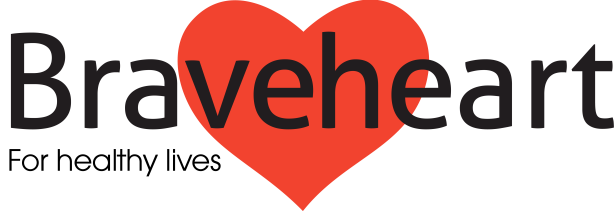 Procedure on the Secure Handling, Use, Storage and Retention of Disclosure InformationIn accordance with the Scottish Government Code of Practice, for registered persons and other recipients of Disclosure Information, the Braveheart Association will ensure the following practice.Disclosures will only be requested when necessary and relevant to a particular post and the information provided on a disclosure certificate will only be used for recruitment purposes.The Braveheart Association will ensure that an individual’s consent is given before seeking a disclosure, and will seek their consent before using disclosure information for any purpose other than recruitment.Disclosure information will only be shared with those authorised to see it in the course of their duties.Where additional disclosure information is provided to the Braveheart Association and not to the disclosure applicant, the Braveheart Association will not disclose this information to the applicant, but will inform them of the fact that additional information has been provided, should this information affect the recruitment decision.Disclosure information will be stored in a locked non-portable container, for a maximum of 90 days.  Only those authorised to see this information in the course of their duties will have access to this container.Disclosure information will be destroyed by shredding.No image or photocopy of the disclosure information will be made, however the following details will be retained: -Date of issue of disclosureName of subjectDisclosure typePosition for which disclosure was requestedUnique reference number of disclosureRecruitment decision taken.The Braveheart Association will ensure that all staff with access to disclosure are aware of this procedure and have received relevant training and support.The Braveheart Association undertakes to make a copy of this procedure and the code of Practice available to any applicant for a post with the Braveheart Association that requires a disclosure.